12.05.20 Wtorek – „Pożyteczna dżdżownica”1. Wiersz „Dżdżownica”Pewna dżdżownica w ziemi mieszkała,jednak z tej ziemi wyjść się wciąż bała.Nie miała rączek nie miała nóżek,i nie wiedziała jak obejść kałużę.Żadnego głosu nie wydawała,nie gulgotała i nie mruczała.Powoli po ziemi się przesuwała,innych zwierzątek bardzo się bała.Każdy kto na swej drodze dżdżownicę spotykał,uważał ją za największego szkodnika.Nikt z nią też nie chciał się zaprzyjaźnić,ani rozmawiać, ani się bawić.Lecz dnia pewnego mały chłopczyk sprawił,że u dżdżownicy uśmiech się pojawił.Powiedział wszystkim, że dżdżownica też,jest bardzo ważna, ważniejsza niż jeż.Spulchnia ona glebę po to żeby żyła,i co roku ludziom plony przynosiła.Na cześć dżdżownicy odbył się bal wielki,nawet leniwy ślimak wyszedł ze swej muszelki,Odtąd dżdżownica przyjaciół swych miałachodziła po ziemi, bo się już nie bała.AUTOR: Olga Adamowicz2. Co ukrywa się na obrazku. Po stopniowym odsłanianiu kolejnych fragmentów ukazuje się ilustracja dżdżownicy. ZAŁĄCZNIK 13. Poszukiwanie dżdżownicy w glebie. Obserwacja żywej dżdżownicy. Swobodne wypowiedzi dzieci ukierunkowane przez pytania: Jak wygląda dżdżownica?Czy ma głowę, tułów? Jak się porusza? Czy ma nogi? Gdzie żyje? (pod ziemią) Dlaczego tam żyje? Czego nie lubi? (światła).4. Rozmowa kierowana na temat roli dżdżownic: Gdzie można spotkać dżdżownice? (np. w ogrodzie, na grządkach).Dlaczego tunele wydrążone w ziemi przez dżdżownice są potrzebne? Zapisanie wszystkich wypowiedzi dzieci.Karta pracy- ZAŁĄCZNIK 25. Obserwacja zachowania dżdżownicy:Do pojemnika wsypujemy trochę ziemi kładziemy na nią dżdżownicę i obserwujemy jej zachowanie.Wniosek: dżdżownica włożona do pojemnika z ziemią zakopuje się. Przypuszczeniai wyobrażenia dzieci na temat dżdżownic i ich życia.6. Praca plastyczno- techniczna:Materiały i przybory:opakowanie po jajkachnożyczkifarby, pędzle, podkładkaklejczarny marker lub ruchome oczka1. Z opakowania po jajkach wycinamy kształt gąsienicy, czyli rozcinamy kartonowe opakowanie na pół i wyrównujemy brzegi.2. Ciałko gąsienicy malujemy dowolnie i pozostawiamy do wyschnięcia.3. Z resztek kartonowego opakowania wycinamy oczy i buzie. Buzie malujemy na czerwono. W oczkach rysujemy czarne kropki- możemy również użyć samoprzylepnych ruchomych oczek.4. Z brzegu robimy nożyczkami dziurki i wkładamy w nie kilkucentymetrowy fragment zrolowanej bibułki. Zaginamy końcówki by wyglądały jak czułki. Naklejamy oczka i buzie i mamy już gotową gąsienicę.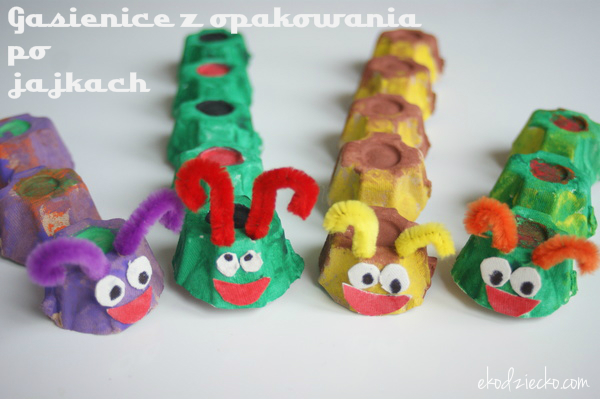 